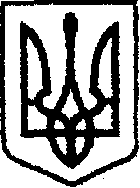 У К Р А Ї Н Ачернігівська обласна державна адміністраціяУПРАВЛІННЯ  КАПІТАЛЬНОГО БУДІВНИЦТВАН А К А Звід  20 квітня 2021 р.                          Чернігів		                      № 13-аг Про закріплення автомобіля     	Відповідно до статей 6, 41 Закону України «Про місцеві державні адміністрації», з метою ефективного використання службових автомобілів, що належать Управлінню капітального будівництва Чернігівської обласної державної адміністрації, та для забезпечення оперативного вирішення виробничих питань,н а к а з у ю:        1. Закріпити з правом керування за провідним інженером  з транспорту відділу адміністративно-господарської та організаційної роботи Д’яченком  Миколою  службовий автомобіль ГАЗ 31105, державний номер СВ 3263 АК.        2. Визначити провідного інженера  з транспорту відділу адміністративно-господарської та організаційної роботи Д’яченка  Миколу відповідальним за використання паливно-мастильних матеріалів, збереження, справний технічний стан та дотримання вимог законодавства щодо використання службового автомобіля ГАЗ 31105, державний номер СВ 3263 АК.        3. Визнати таким, що втратив чинність, наказ начальника Управління капітального будівництва Чернігівської обласної державної адміністрації від 16 квітня 2021 року №7-аг «Про закріплення автомобіля».        4. Контроль за виконанням наказу залишаю за собою.Начальник                                                                             Богдан КРИВЕНКО     